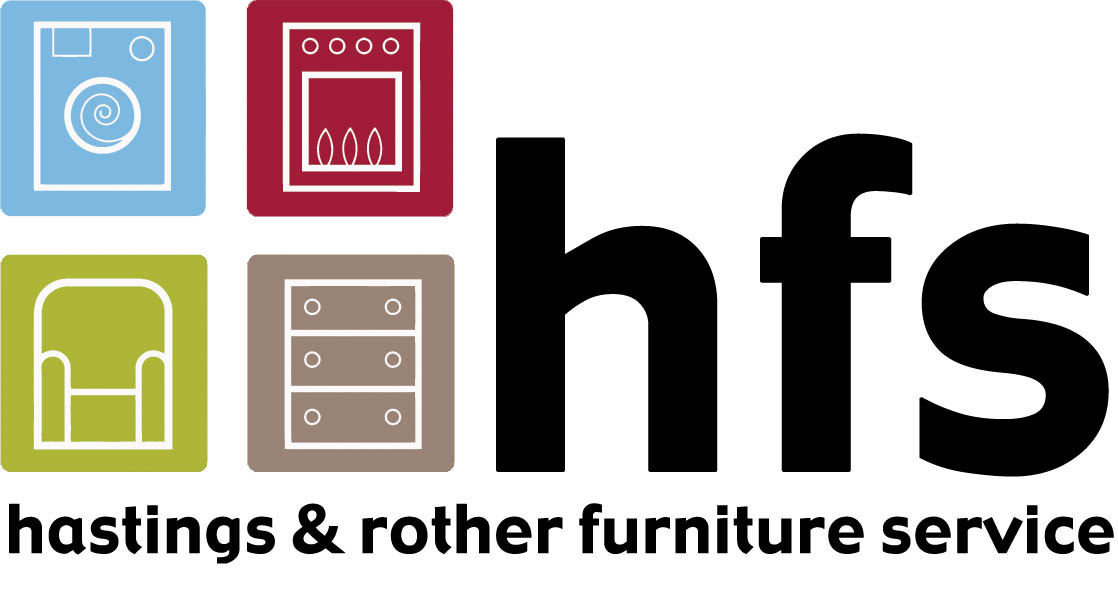 Job Description – Volunteer eBay sellerThe OrganisationHastings Furniture Service is a local independent registered charity that provides affordable reused furniture, helps low-income households to furnish their homes, collects surplus furniture and appliances for reuse, and provides practical opportunities for people to gain skills, experience and confidence.Why we sell items on eBaySome of the items that are donated are worth a little more than what we would get for them in our stores. We sell these items on eBay to enable us to keep essential items for low income households in our stores as a lower price.The RoleUnder the guidance of the store manager, you will be listing unusual donated items on eBay.You will be responsible for taking photos of the items, writing a clear description of items to encourage maximum selling potential, researching similar items to compare prices and helping with postage and packaging.The skills you need:Good writing skills, including spelling and grammar.A knack for creating accurate descriptions of unusual items.Good smartphone camera skills.The ability to focus on a repetitive task for long stretches.An eye for unusual items that are donated to our stores.Good research skills.If this volunteer role is of interest to you then please email volunteer@hfs.org.uk or call Angie on 07845941296